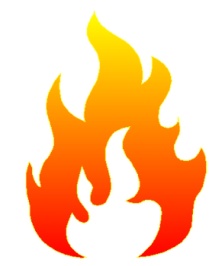 ПОЖАР - ЭТО НЕКОНТРОЛИРУЕМОЕ ГОРЕНИЕ, ПРИЧИНЯЮЩЕЕ МАТЕРИАЛЬНЫЙ УЩЕРБ, ВРЕД ЖИЗНИ И ЗДОРОВЬЮ ГРАЖДАН, ИНТЕРЕСАМ ОБЩЕСТВА И ГОСУДАРСТВА.ГЛАВНЫМИ ФАКТОРАМИ ПОЖАРА, ПРИВОДЯЩИМИ К ГИБЕЛИ ЛЮДЕЙ И ПРИЧИНЯЮЩИМИ МАТЕРИАЛЬНЫЙ УЩЕРБ, ЯВЛЯЮТСЯ ВЫСОКАЯ ТЕМПЕРАТУРА И ТОКСИЧНЫЙ СОСТАВ ПРОДУКТОВ ГОРЕНИЯ. ПРИ ПОЖАРЕ НУЖНО ОПАСАТЬСЯ ТАКЖЕ ОБРУШЕНИЙ КОНСТРУКЦИИ ЗДАНИИ, ВЗРЫВОВ ТЕХНОЛОГИЧЕСКОГО ОБОРУДОВАНИЯ И ПРИБОРОВ, ПРОВАЛОВ В ПРОГОРЕВШИЙ ПОЛ ЗДАНИЯ ИЛИ ГРУНТ ПАДЕНИЯ ПОДГОРЕВШИХ ДЕРЕВЬЕВ. ОПАСНО ВХОДИТЬ В ЗОНУ ЗАДЫМЛЕНИЯ.СОБЛЮДАЙТЕ МЕРЫ ПРЕДОСТОРОЖНОСТИ:УХОДЯ ИЗ ДОМА, УБЕДИТЕСЬ ПРИ ОСМОТРЕ, ЧТО ВСЕ ЭЛЕКТРОПРИБОРЫ ВЫКЛЮЧЕНЫ ИЗ РОЗЕТОК, ПЕРЕКРЫТА ЛИ ПОДАЧА ГАЗА. ОТКЛЮЧИТЕ ВРЕМЕННЫЕ НАГРЕВАТЕЛИ;УБЕДИТЕСЬ, ЧТО ВАМИ НЕ ОСТАВЛЕНЫ ТЛЕЮЩИЕ СИГАРЕТЫ;ЗАКРОЙТЕ ОКНА КВАРТИРЫ, НЕ ХРАНИТЕ НА БАЛКОНАХ СГОРАЕМОЕ ИМУЩЕСТВО. ПОМНИТЕ, ЧТО ВЫБРОШЕННЫЕ ИЗ ОКОН ОКУРКИ ЧАСТО ЗАНОСИТ ВЕТРОМ В ОТКРЫТЫЕ ОКНА И НА БАЛКОНЫ СОСЕДНИХ КВАРТИР.ЧТОБЫ СВОЕВРЕМЕННО ОБНАРУЖИТЬ И СВОЕВРЕМЕННО ПРИНЯТЬ МЕРЫ К ЛИКВИДАЦИИ ПОЖАРА, НЕОБХОДИМО ЗНАТЬ ПРИЗНАКИ ЕГО ВОЗНИКНОВЕНИЯ:ПОЯВЛЕНИЕ НЕЗНАЧИТЕЛЬНОГО ПЛАМЕНИ, КОТОРОМУ МОЖЕТ ПРЕДШЕСТВОВАТЬ НАГРЕВАНИЕ ИЛИ ТЛЕНИЕ ПРЕДМЕТОВ;НАЛИЧИЕ ЗАПАХА ПЕРЕГРЕВШЕГОСЯ ВЕЩЕСТВА И ПОЯВЛЕНИЕ ДЫМА;НЕОЖИДАННО ПОГАСШИЙ СВЕТ ИЛИ ГОРЯЩИЕ ВПОЛНАКАЛА ЭЛЕКТРОЛАМПЫ;ХАРАКТЕРНЫЙ ЗАПАХ ГОРЯЩЕЙ РЕЗИНЫ, ПЛАСТМАССЫ - ЭТО ПРИЗНАКИ ЗАГОРЕВШЕЙСЯ ЭЛЕКТРОПРОВОДКИ;ПОТРЕСКИВАНИЕ.ЕСЛИ НА ЧЕЛОВЕКЕ ЗАГОРЕЛАСЬ ОДЕЖДА:НЕ ДАВАЙТЕ ЧЕЛОВЕКУ БЕГАТЬ, ЧТОБЫ ПЛАМЯ НЕ РАЗГОРАЛОСЬ СИЛЬНЕЕ;ПОВАЛИТЕ ЧЕЛОВЕКА НА ЗЕМЛЮ И ЗАСТАВЬТЕ КАТАТЬСЯ, ЧТОБЫ СБИТЬ ПЛАМЯ, ИЛИ НАБРОСЬТЕ НА НЕГО ПЛОТНУЮ ТКАНЬ. БЕЗ КИСЛОРОДА ГОРЕНИЕ ПРЕКРАТИТСЯ;ВЫЗОВИТЕ СКОРУЮ ПОМОЩЬ ПО ТЕЛЕФОНУ «03»;ОКАЖИТЕ ПЕРВУЮ ПОМОЩЬ ПОСТРАДАВШЕМУ.ПРИ ОЖОГАХ ОХЛАДИТЕ ОБОЖЖЕННУЮ ПОВЕРХНОСТЬ ТЕЛА ХОЛОДНОЙ ВОДОЙ, СНЕГОМ, ЛЬДОМ В ТЕЧЕНИЕ 10 МИНУТ, НАЛОЖИТЕ НА ОБОЖЖЕННЫЙ УЧАСТОК СТЕРИЛЬНУЮ ПОВЯЗКУ, ДАЙТЕ БОЛЕУТОЛЯЮЩЕЕ СРЕДСТВО И ВЫЗОВИТЕ СКОРУЮ ПОМОЩЬ. ЗАПРЕЩЕНО СНИМАТЬ ИЛИ ОТРЫВАТЬ ОДЕЖДУ С ОБГОРЕВШИХ УЧАСТКОВ, СМАЗЫВАТЬ ЧЕМ-ЛИБО ОБОЖЖЕННУЮ ПОВЕРХНОСТЬ (ЙОДОМ, МАСЛОМ, ЗЕЛЕНКОЙ).ПРИ ОТРАВЛЕНИИ УГАРНЫМ ГАЗОМ СРОЧНО ВЫНЕСИТЕ ПОСТРАДАВШЕГО НА СВЕЖИЙ ВОЗДУХ, ОСВОБОДИТЕ ОТ ТЕСНОЙ ОДЕЖДЫ, ПРИ НЕОБХОДИМОСТИ НЕМЕДЛЕННО ПРИСТУПИТЕ К ИСКУССТВЕННОМУ ДЫХАНИЮ, ДОСТАВЬТЕ В ЛЕЧЕБНОЕ УЧРЕЖДЕНИЕ.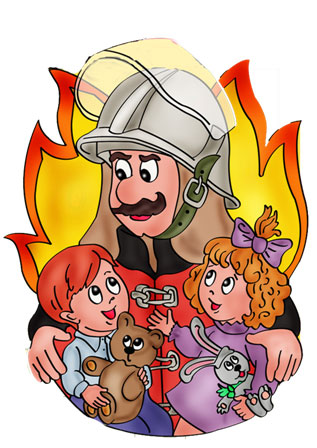 